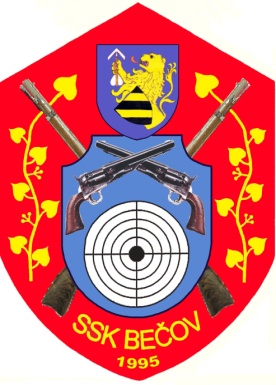                             Plán akcí SSK při OÚ Bečov č. 0695 na rok 2016Dne 5.2.2016 byla konána schůze členů SSK Bečov, na níž bylo přijat plán akcí                      na rok 2016:Plán střeleckých soutěží na střelnici Bečov:16.4. - Memoriál Jiřího Pecha,II.roč. - trojboj (VPi/VRe,MPi/Re,MPu, 3x3+10) 14.5. - Bečovský trojboj (VPi/VRe, MPi/Re, MPu, 3x3+10)28.5. - Bečovská útočná puška (Standard, Open, 3+20 ran) 11.6. - Bečovský trojboj (VPi/VRe, MPi/Re, MPu, 3x3+10)  3.9. - Bečovský trojboj (VPi/VRe, MPi/Re, MPu, 3x3+10) 1.10.- Bečovský trojboj (VPi/VRe, MPi/Re, MPu, 3x3+10)Změna termínu možná z důvodu nepřízně počasí.Vyhodnocení soutěže „ O putovní pohár SSK Bečov“28.10.2016 – pro členy klubu a pozvané hostyMísto konání bude upřesněno.Krajská střelecká liga historických zbraní 2016    - 2.4.,26.12.2016-Most Čepirohy         - ostatní termíny budou upřesněny po zveřejnění ČSS.Krušnohorská liga KVZ 2016         - 6.2-Louny, 19.3.-Rakovník, 22.5.-Kladno,            10.9.-Most, 8.10.-Kadaň, 5.11.-ŽatecDětský den : po dohodě s OÚ Bečov, zajistí SSK Bečov střeleckou soutěž ze vzduchových zbraní.Společné klubové akce:Akce Chata III.ročník 11.-12.6.2016-střelnice beze zbraníTermíny brigád- všichni členové se sejdou den před konáním střeleb, aby provedli údržbu střelnice. Čas bude vždy upřesněn. Další brigády podle stavu střelnice a klubovny. Tréninkové střelby: po dohodě se správcem střelnice v souladu s provozním řádem střelnice a za dodržení všech bezpečnostních opatření.				Výbor SSK při OÚ Bečov